AWF – Wrocław ul. Mickiewicza – Przełożenie kostki przy Hali Wielofunkcyjnej Zakres robót:Rozebranie zapadniętej nawierzchni z kostki betonowej;Oczyszczenie i przesortowanie rozebranego materiału (nieuszkodzone kostki betonowe należy oczyścić i odłożyć do wbudowania, popękane i uszkodzone kostki przeznaczyć do utylizacji);Ściągnięcie warstwy podbudowy - podsypka cementowo – piaskowa z zapadniętej powierzchni (do utylizacji);Wykonanie nowej podsypki cementowo – piaskowej wraz z zagęszczeniem do Is=0.97Ułożenie nawierzchni z kostki betonowej (wykorzystanie oczyszczonej nieuszkodzonej kostki oraz uzupełnienie nową kostką wraz z zagęszczeniem zagęszczarką);Wypełnienie spoin zaprawą cementowo – piaskową;Wywóz: połamanej kostki betonowej, podsypki nie nadającej się do ponownego wbudowania, innych;Pomiary należy wykonać we własnym zakresie;Roboty należy wykonać zgodnie ze sztuka budowlaną oraz aktualną wiedzą;Po zakończeniu robót teren należy oczyścić i doprowadzić do porządku;Dla zutylizowanego materiału należy przedstawić dowód, że materiały z rozbiórki zostały zutylizowane;Okres gwarancji na wykonanie w/w robót - 36m-cy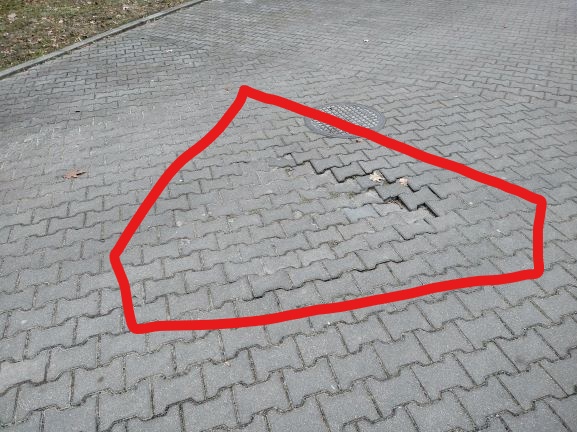 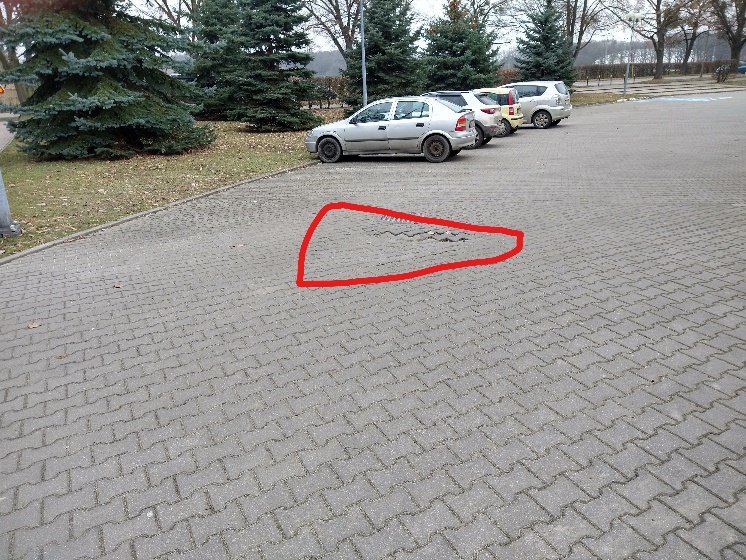 Zakres opracowania